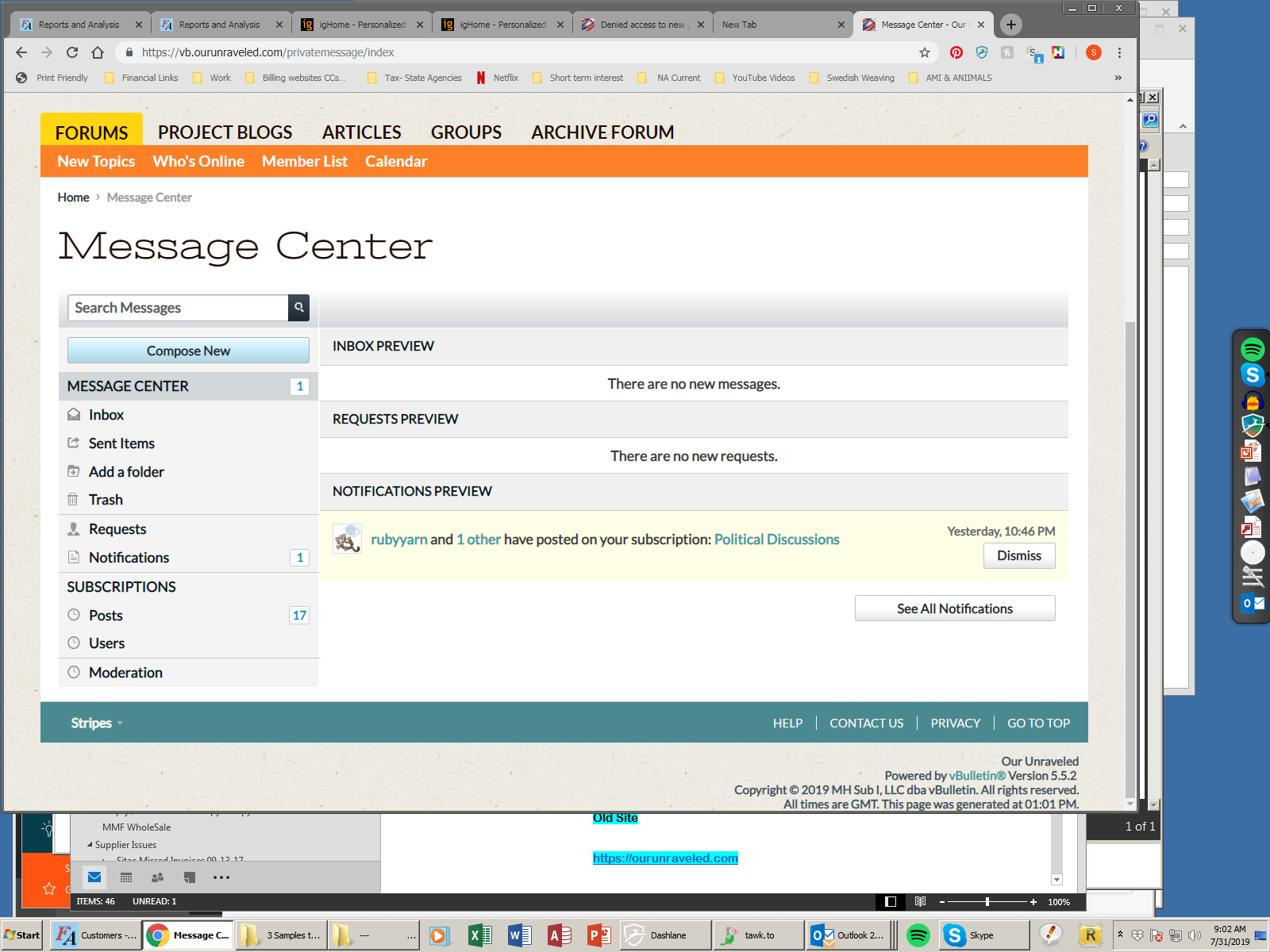 Screen 2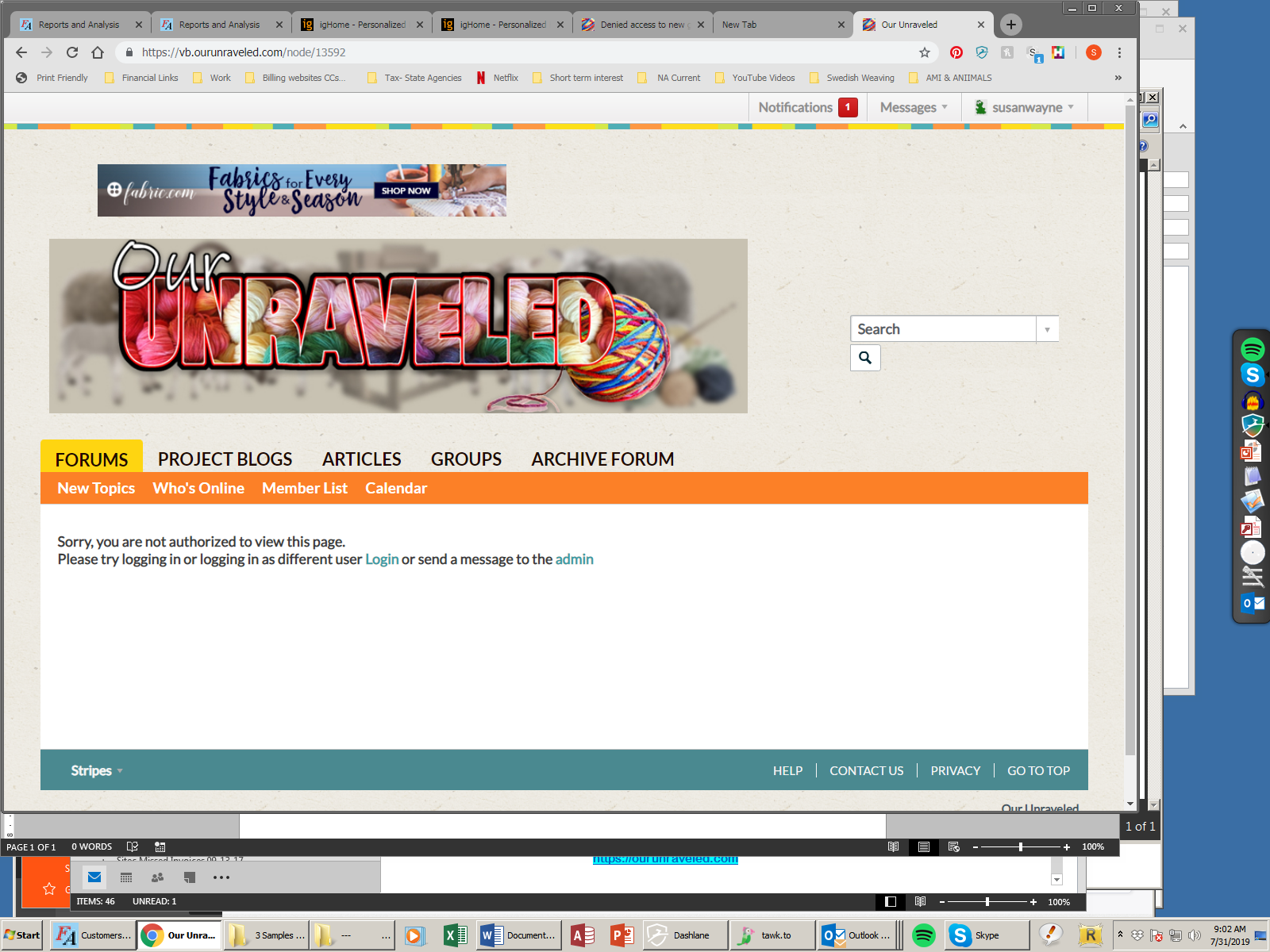 